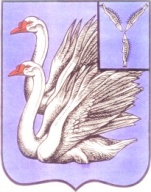 КАЛИНИНСКОЕ РАЙОННОЕ СОБРАНИЕ КАЛИНИНСКОГО МУНИЦИПАЛЬНОГО РАЙОНАСАРАТОВСКОЙ ОБЛАСТИРЕШЕНИЕот  16.12.2022  года № 79-502 «О принятии части полномочий на 2023 год по решению вопросов местного значения»Руководствуясь ч. 4 статьи 15 Федерального закона от 06.10.2003 г. N 131-ФЗ «Об общих принципах организации местного самоуправления в Российской Федерации», на основании решений Совета депутатов Ахтубинского муниципального образования от 05.08.2022 г. № 50-212 «О передаче части полномочий органов местного самоуправления Ахтубинского муниципального образования органам местного самоуправления Калининского муниципального района на 2023 год»;Казачкинского муниципального образования от 17.11.2022 г. № 37-405 «О заключении соглашения о передаче части полномочий органов местного самоуправления Казачкинского муниципального образования органам местного самоуправления Калининского муниципального района»;Колокольцовского муниципального образования от 10.11.2022 г. № 11-03 «О заключении соглашения о передаче части полномочий органов местного самоуправления Колокольцовского муниципального образования органам местного самоуправления Калининского муниципального района»;Малоекатериновского муниципального образования от 17.11.2022 г. № 97-207/04 «О заключении соглашения о передаче части полномочий органов местного самоуправления Малоекатериновского муниципального образования органам местного самоуправления Калининского муниципального района»;Озерского муниципального образования от 11.11.2022 г. № 100-189 «О заключении соглашения о передаче части полномочий органов местного самоуправления Озерского муниципального образования органам местного самоуправления Калининского муниципального района»;Свердловского муниципального образования от 07.11.2022 г. № 80-195 «О заключении соглашения о передаче части полномочий органов местного самоуправления Свердловского муниципального образования органам местного самоуправления Калининского муниципального района»;Симоновского муниципального образования от 10.11.2022 г. № 79-254 «О заключении соглашения о передаче части полномочий органов местного самоуправления Симоновского муниципального образования органам местного самоуправления Калининского муниципального района»;Сергиевского муниципального образования от 08.11.2022 г. № 105-180 «О заключении соглашения о передаче части полномочий органов местного самоуправления Сергиевского муниципального образования органам местного самоуправления Калининского муниципального района»;Таловского муниципального образования от 08.11.2022 г. № 100-211 «О заключении соглашения о передаче части полномочий органов местного самоуправления Таловского муниципального образования органам местного самоуправления Калининского муниципального района»;Широкоуступского муниципального образования от 07.11.2022 г. № 83-182 «О заключении соглашения о передаче части полномочий органов местного самоуправления Широкоуступского муниципального образования органам местного самоуправления Калининского муниципального района», ст. 22 Устава Калининского муниципального района, Калининское Районное собрание Калининского муниципального района Саратовской областиРЕШИЛО:1. Принять на срок с 01.01.2023 по 31.12.2023  года от органов местного самоуправления Ахтубинского, Казачкинского, Колокольцовского, Малоекатериновского, Озерского, Свердловского, Симоновского, Сергиевского, Таловского, Широкоуступского муниципальных образований Калининского муниципального района Саратовской области осуществление части полномочий по решению вопросов местного значения:1.1. Оказание поддержки гражданам и их объединениям, участвующим в охране общественного порядка, создание условий для деятельности народных дружин.2. Подписание соглашений с органами местного самоуправления Ахтубинского Казачкинского, Колокольцовского, Малоекатериновского, Озерского, Свердловского, Симоновского, Сергиевского, Таловского, Широкоуступского муниципальных образований о передаче органам местного самоуправления Калининского муниципального района на 2023 год полномочий, указанных в п. 1.1 настоящего решения, поручить главе Калининского муниципального района.3. Настоящее решение вступает в силу после его официального опубликования (обнародования).Глава Калининского муниципального района                         В.Г. Лазарев Председатель Калининского районного Собрания                   С.С. Нугаев